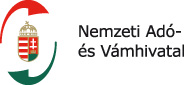 SAJTÓKÖZLEMÉNYBudapest, 2022. február 15. Házi pálinka eladó396 liter zárjegy nélküli pálinkát foglaltak le a Nemzeti Adó- és Vámhivatal munkatársai Pest megyében. Az eladó ellen költségvetési csalás gyanújával büntetőeljárás indult. A NAV ellenőrei pálinkát vásároltak egy háznál, majd később pénzügyőrökkel tértek vissza a helyszínre, ahol az ingatlan átvizsgálásakor 396 liter pálinkát találtak. A tulajdonos azt mondta, hogy piacon vásárolta az eladásra szánt szeszt, amiről számlát nem adott. Az igazolatlan eredetű, 372 palack különféle pálinkát lefoglalták. A férfi ellen költségvetési csalás miatt büntetőeljárás indult, valamint több mint egymillió forint jövedéki bírságra is számíthat. 